 ПРОЕКТ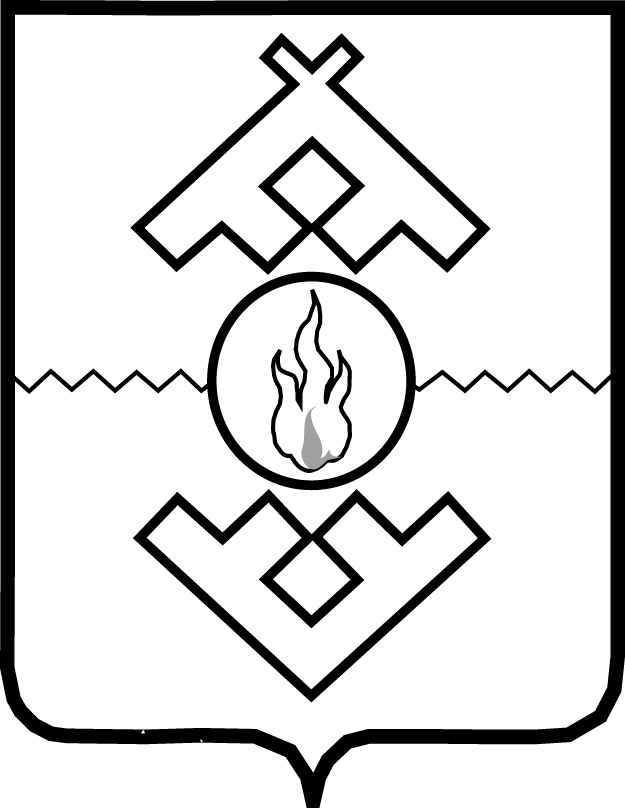 Администрация Ненецкого автономного округаПОСТАНОВЛЕНИЕ от ___ февраля 2016 г. № ___-пг. Нарьян-МарОб утверждении Порядка обязательного общественного обсуждения закупок товаров, работ, услуг для обеспечения нужд Ненецкого автономного округаВ соответствии с пунктом 5 части 3 статьи 112 Федерального закона           от 05.04.2013 № 44-ФЗ «О контрактной системе в сфере закупок товаров, работ, услуг для обеспечения государственных и муниципальных нужд», частью 2 статьи 3 закона Ненецкого автономного округа от 16.04.2014 № 18-оз                   «О регулировании отдельных вопросов контрактной системы в сфере закупок товаров, работ, услуг для обеспечения государственных нужд Ненецкого автономного округа» Администрация Ненецкого автономного округа постановляет:1. Утвердить Порядок обязательного общественного обсуждения закупок товаров, работ, услуг для обеспечения нужд Ненецкого автономного округа согласно Приложению.2. Настоящее постановление вступает в силу со дня его официального опубликования.ГубернаторНенецкого автономного округа	      	          	                                            И.В. Кошин